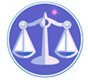 【更新】2014/8/20【編輯著作權者】黃婉玲（建議使用工具列-->檢視-->文件引導模式/功能窗格）（參考題庫~本文只收錄部份頁面,且部份無法超連結其他位置及檔案）《《教育學測驗題庫彙編01》91-99年(共24單元 & 1,500題)》》::: 教育學測驗題庫彙編02(100年):::【其他科目】。01警察&海巡相關考試。02司法特考&專技考試。03公務人員考試。升官等&其他特考。。將測驗題答案刮弧【　】處塗上顏色,即可顯示答案。<<另有解答全部顯示檔>>　　　　　　　　　　　　　　　　　　　　　　　　　　　　　　　　　　　　　　　　　　　　　　　　回目錄>>99年(3-150)9901。（1）99年公務人員初等考試。教育行政99年公務人員初等考試試題2505【科別】教育行政【科目】教育學大意【考試時間】1小時1 下列那一位學者不是理性主義之代表？答案顯示:【A】（A）洛克（John Locke）（B）笛卡兒（R.Descartes）（C）柏拉圖（Plato）（D）亞理斯多德（Aristotle）2 下列各教育思想家與其主張的配對中，何者是正確的？答案顯示:【D】（A）洛克（John Locke）－教育視為未來完美生活的準備（B）柏拉圖（Plato）－教育即生活（C）杜威（J.Dewey）－知識即權力（D）盧梭（J.J.Rousseau）－返於自然的教育3 下列有關中國傳統科舉制度的敘述，何者是正確的？答案顯示:【C】（A）創於唐代（B）考試分為省試與殿試兩級（C）考生必須身家清白（D）每二年考一次4 學校舉辦小市長選舉活動，具有何種教育功能？答案顯示:【A】（A）政治社會化（B）社會角色分化（C）社會價值的傳遞（D）共同文化的傳遞5 日本殖民統治臺灣期間所實施的學校制度，主要是屬於何種制度？答案顯示:【B】（A）單軌制（B）雙軌制（C）多軌制（D）一軌多枝制6 領導行為的兩個主要層面是指：答案顯示:【B】（A）工作取向和系統取向（B）個人取向和工作取向（C）關係取向和個人取向（D）關懷與個人取向7 莫特（Paul E.Mott）所提出的「知覺到的組織效能」（perceived organizational effectiveness）不包括下列那一項？答案顯示:【D】（A）產品數量（B）效率（C）可調適性及彈性（D）獨特性8 建立一個使人喜歡的形象，令人信服，是運用下列那一項權力運用的策略？答案顯示:【B】（A）逢迎（friendliness）（B）印象管理（impression management）（C）交易（exchange）（D）結盟（coalition）9 大宗教家能深深影響追隨者，主要是基於何種權力？答案顯示:【A】（A）參照權（referent power）（B）獎勵權（reward power）（C）專家權（expert power）（D）強制權（coercive power）10 下列何者不是教育行政決定合理性的限制？答案顯示:【D】（A）過去所作決定所付出的人力物力（B）知識零碎不全（C）對於結果預期的困難（D）資訊管理系統越來越進步11 下列何者不是聖吉（Peter Senge）所提出學習型組織的五項修練之一？答案顯示:【B】（A）自我超越（personal mastery）（B）個別學習（individual learning）（C）建立共同願景（building shared vision）（D）改善心智模式（improving mental models）12 韋伯（Weber, M.）的科層理論較傳統的管理方式效率高的原因為何？答案顯示:【B】（A）科層組織的命令系統較多元（B）科層組織的權限劃分較清楚（C）科層組織的人員聘用較強調非正式的關係網絡（D）科層組織的聘任制度鼓勵人員流動13 開放系統（open system）的概念架構中不包括下列那一元素？答案顯示:【D】（A）輸出（B）轉換（C）回饋（D）規範14 下列何者不是霍桑實驗（Hawthorne experiment）的主要發現？答案顯示:【B】（A）滿足成員的尊榮感可提高士氣（B）物質因素對工作績效扮演重要的角色（C）人的心理需求會影響績效（D）非正式組織會出現於正式組織中15 奧斯貝（Ausubel）認為教師應提供下列何者，以幫助學生學習新知？答案顯示:【A】（A）前導組織（B）鷹架作用（C）替代學習（D）增強作用16 赫塞（Hersey, P.）與布蘭查特（Blanchard, K.H.）所提出的領導情境理論，主張領導者的行為必須考量成員的「成熟度」（maturity），下列有關成熟度的敘述何者正確？答案顯示:【D】（A）成熟度只牽涉到個體的意願而已（B）成熟度只牽涉到個體的需求而已（C）成熟度同時包括個體的需求及個體的能力與技能（D）成熟度同時包括個體的意願及個體的能力與技能17 學校本位課程的內涵應是指：答案顯示:【A】（A）學校依本身條件及理念所規劃的所有課程（B）在教科書以外所設計的一切課程（C）在彈性學習時間內所安排的課程（D）與其他學校有所不同的課程18 個體在新的環境中，主動建構知識，改變自我已有的認知結構以符合外在環境新資訊的過程。這是下列那一項概念？答案顯示:【B】（A）配合（B）調適（C）同化（D）平衡化19 下列何種概念是依據科學化課程理論發展而來的？答案顯示:【D】（A）教師即轉化型知識分子（B）課程即實踐（C）課程即經驗（D）課程設計的目標模式20分析人類生活的活動項目，列為教育目標而作為課程設計的依據，此種方法稱為：答案顯示:【C】（A）生活分析法（B）社會機能分析法（C）活動分析法（D）功能分析法21 指導學生運用語言文字、唱歌表演等方法，以表達其知識思想、情感和技能，最適合使用何種教學法？答案顯示:【B】（A）欣賞教學法（B）發表教學法（C）合作學習法（D）創造思考教學法22 蓋聶（R.M.Gagné）主張，短期記憶的訊息要進一步轉換成其他形式，並與舊有相關知識相結合，儲存在長期記憶內。這種訊息轉換的過程稱之為：答案顯示:【B】（A）轉錄（B）編碼（C）登錄（D）解碼23 艾波（M.Apple）指出「學校中的知識形式不論是顯著或隱藏的，都與權力、經濟資源和社會控制有關」，這說明了知識的選擇與何者有關？答案顯示:【D】（A）價值中立（B）工廠生產（C）企業行銷（D）意識型態24 主張「發現式學習」的學者是：答案顯示:【C】（A）布魯姆（B.Bloom）（B）奧斯貝（D.P.Ausubel）（C）布魯納（J.S.Bruner）（D）蓋聶（R.M.Gagne）25 下列何者為「行為目標」的正確敘述？答案顯示:【C】（A）能培養學生的閱讀能力（B）能熟悉三角形面積的求法（C）能說出空氣中各主要成分（D）能評鑑自己編製試題的品質26 下列何種情境適用於講述教學法？答案顯示:【A】（A）大班級教學情境以節省教學時間（B）教材難度為學生已熟悉的內容（C）提供學生探索和操作的機會（D）重視學生思考和發現的過程27 「編序教學法」是一種自我學習的教學型態，它是應用下列何種學習原理？答案顯示:【B】（A）精熟學習（B）制約學習（C）認知學習（D）建構學習28 主張「社會學習理論」的學者是：答案顯示:【C】（A）布魯姆（B.Bloom）（B）布魯納（J.S.Bruner）（C）班度拉（A.Bandura）（D）伯朗（A.L.Brown）29 下列那些是美國心理學家馬斯洛（A.Maslow）需求層次論（need-hierarchy theory）中所稱的「匱乏需求」？ (1)安全 (2)隸屬與愛(3)美 (4)求知 (5)生理 (6)自尊。答案顯示:【B】（A）(1)(2)(3)(4)（B）(1)(2)(5)(6)（C）(1)(3)(5)(6)（D）(2)(3)(4)(5)30 依據柯伯格（L.Kohlberg）的道德發展理論，多數國中生的道德發展處於那一個階段？答案顯示:【B】（A）相對功利階段（B）法律秩序階段（C）懲罰與服從階段（D）社會契約階段31 鍾老師請學生照顧校園中的植物和流浪狗，這是下列那一種多元智能？答案顯示:【A】（A）自然觀察者智能（B）內省智能（C）肢體動覺智能（D）人際智能32 班度拉（A.Bandura）認為人會觀察自己的行為，然後依據自己的標準來做判斷，最後就給自己增強或懲罰。這是下列那一項理念？答案顯示:【C】（A）鷹架構築（B）近側發展區（C）自我調整（D）前導組織33 依現行規定，特殊教育教師師資職前教育課程之教育專業科目至少要修習多少學分？答案顯示:【A】（A）四十（B）四十五（C）五十（D）五十五34 《教育改革總諮議報告書》建議各級學校入學制度的改革必須要顧及「理念層次的公平」，其意涵為：答案顯示:【D】（A）教育機會均等（B）社會正義（C）考試科目和評分標準相同（D）適才適所35 由職業團體經過政治的過程得到權利與保障，這種專業組織對外爭取地位的過程稱之為：答案顯示:【C】（A）普羅化（B）衝突化（C）專業化（D）和諧化36 美國部分州政府曾經下令減少師資培育學程中的教育專業科目學分，顯示下列何者並未受到應有的重視？答案顯示:【C】（A）專門學科技術（B）專門學科表現（C）教學專業知識（D）專門學科態度37 為了規範教師的專業行為保障學生受教權益，應訂定教師的：答案顯示:【B】（A）經濟收入上限（B）專業倫理準則（C）專業保險年齡（D）財政免稅年限38 蘇老師採取「全班授課、分組學習、實施小考、計算個別進步分數、小組表揚」的方式教學。蘇老師是應用下列何種合作學習法？答案顯示:【C】（A）拼圖式學習法（B）團體探究法（C）學生小組成就區分法（D）小組遊戲競賽法39 專業強調對於社會服務之不求利益的奉獻，此即是：答案顯示:【A】（A）專業倫理（B）專業權力（C）專業保險（D）專業立法40 林同學在數學測驗的得分的百分等級為95，請問應如何解釋這項結果？答案顯示:【D】（A）林同學的Z分數是0.95（B）林同學的成績超越了5%的受試學生（C）林同學的成績比95位受試學生高（D）林同學的成績排名在受試學生的前5%41 班級體系中學生同儕團體所形成不同於成人社會的價值觀念與行為模式，稱為：答案顯示:【C】（A）班風（B）班級氣氛（C）學生次級文化（D）學生角色行為42 下列關於變項的敘述，何者正確？答案顯示:【A】（A）性別屬於類別變項（B）教學方法是屬性變項（C）類別變項可以轉化為連續變項（D）「家庭社經地位」對學生「學習成就」的影響，其中「學習成就」為自變項43 如果將每位學生期末考分數各加上10分，下列那一項數值會發生改變？答案顯示:【B】（A）全班的標準差（B）全班的平均數（C）學生的Z分數（D）學分的百分等級44 研究者在進行訪談時，向受訪者發問一系列問題，然後採用開放式問題以獲取更深入且完整的資料，請問這是屬於那一種訪談？答案顯示:【B】（A）結構式訪談（B）半結構式訪談（C）無結構式訪談（D）非結構式訪談45 「兒童以符號為中介來描述外在世界」，是屬於皮亞傑（Piaget）那一種認知發展階段？答案顯示:【B】（A）感覺動作期（B）運思前期（C）具體運思期（D）形式運思期46 發展學校本位課程最適合採用的課程設計模式是：答案顯示:【C】（A）目標模式（B）計畫模式（C）情境模式（D）評鑑模式47 下列那一種教育實驗最早主張「學習契約」制？答案顯示:【D】（A）凱勒計畫（B）精熟教學（C）文納特卡計畫（D）道爾敦計畫48 學生表現常會應驗教師所賦予的期望，這種現象稱為：答案顯示:【D】（A）月暈效應（B）霍桑效應（C）強亨利效應（D）自我應驗預言49 佳真每次上課不舉手就講話，鍾老師故意忽視佳真，並請舉手的天浩表達意見，鍾老師對佳真是運用下列那一種行為改變技術？答案顯示:【B】（A）增強（B）消弱（C）辨別（D）隔離50 下列關於泰勒（R.Tyler）課程設計模式的敘述，何者正確？答案顯示:【B】（A）藉分析學生、社會的需求來獲得永恆的教育目標（B）以教育哲學及學習心理學作為濾網，篩選適宜的教育目標（C）泰勒模式僅停留在分析教學目標的歷程，並無完整課程設計結構（D）泰勒模式是過程模式的代表。99年(3)。98年(2)。97年(3)。96年(3)。95年(3)。94年(2)。93年(1)。92年(4)。91年(3)。99年(3)。98年(2)。97年(3)。96年(3)。95年(3)。94年(2)。93年(1)。92年(4)。91年(3)。99年(3)。98年(2)。97年(3)。96年(3)。95年(3)。94年(2)。93年(1)。92年(4)。91年(3)（1）公務人員初等考試。教育行政。99年。98年。97年。96年。95年。93年。92年。91年（2）特種考試地方政府公務人員五等考試。教育行政。99年。97年。96年。95年。94年。92年。91年（3）公務人員特種考試身心障礙人員五等考試。教育行政。99年。98年。97年。96年。95年。94年。92年（4）公務人員特種考試原住民五等考試。教育行政。92年。91年